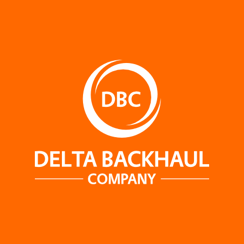 DBC Material Disposal/Shipping RatesMaterial DisposalFluorescent bulb					$ 2 per/lb.Sorting fee						$ 65 per/hr.Complete desktops		   			$ 0.00 per/lb.CRT monitor/TV					$ 0.70 per/lb.Misc. electronics					$ 0.18 per/lb.Lap top computers					$ 0.00 per/lb.LCD monitor						$ 15 ea. Used Oil (bulk) (IBC Tote)				$ 0.70 per/gal. Used Oil (55 gal. drum)				$ 76 per/drum	Used Oil (water contamination)			$ 1.40 per/gal. (surcharge)Used Oil (sludges, rags, soil, etc.)			$ 8.10 per/gal. (surcharge)	Solvents 						$ 76 per/drumSolvents (contaminated)				$365 - $715 per/drum Paint (oil based) (<5 gal.)				$1,725 cu/yd. box (750 lbs.)Flammable liquids (original container) (<5 gal.)	$1,725 cu/yd. box (750 lbs.)Glues, mastics, coatings (<5 gal.)			$1,725 cu/yd. box (750 lbs.)Thinners (<5 gal.)					$1,725 cu/yd. box (750 lbs.) Anti-freeze (55 gal. drum)				$ 263 per/drum Anti-freeze (bulk) (IBC Tote)				$ 4.10 per/gal. Pesticides (liquid, solid and aerosol)			$500 per/drum Household Chemicals				$ 300 per/drumaqueous cleaners like bleach, ammonia, weak acids and alkaline solutions used to disinfect and clean surfacesVehicles						CallHeavy equipment					CallBulk Fuel Tanks (<1000 gal.) 			$ 0.00 per/lb.Bulk Fuel Tanks (>1000 gal.) 			Call*Shipping/handling rates apply** ask about palletizing and in-town transportation to shipping container